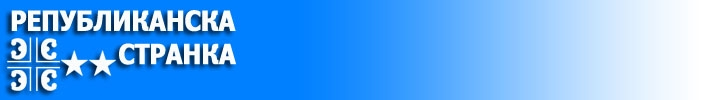 REPUBLIKANSKA STRANKA              ZA IZDAJU STRADA IZVRŠILAC PORODICA I NAROD        Broj: 007/2022-77								Dana: 16.12.2022 god.JAGODINA				GENERALNI SEKRETARIJAT PREDSEDNIKA					       REPUBLIKE SRBIJE 										Andrićev venac br. 1 										11000 BEOGRAD	        Poštovani predsedniče Vučić Aleksandre	Vašim nerazumljivim i kontradiktornim izjavama dovodite Narod Republike Srbije u dileni da li ste umno i fizički sposobni da vodite pregovore u ime Republike Srbije o pitanju statusa odnosno političkog i teritorijalnog prava Republike Srbije nad teritorijom Autonomne pokrjine Kosovo i Metohija ili ste spremni na izdaju. Čujemo da od UNMIK-a – Komisije – zahtevate povratak policije Republike Srbije na Severu Kosova, što je neprimereno i nedozvoljeno jer time priznajete integritet samoproglešene Republike Kosovo, jer Vas, sem Severnog dela Kosova ostatak srpske teritorije AP Kosovo i Metohija ne interesuje, što vodi u otvorenu izdaju Republike Srbije zbog koje može poginuti milion gradjana Republike Srbije u jednom danu. 	Znamo da vam Zapad drži zaplenjen novac i ucenjuje Vas u vezi Kosova i Metohije. Na (Bloomberg) Blumbergu je bio objavljen članak da je Amerika zahtevala od Vašeg brata da opravda novac koji donosi u Americi pa je sigurno dobio opravdanje od Republike Srbije za posedovanje tamo donetog novca. Predsednik USA Gospodin Bajden, znajući za to, rekao je: „Polako, do Nove godine uvešće Vučić sankcije Rusiji i priznaće nezavisnost Kosova....“, što aludira na ucene i zaplenu prenetog novca u Americi i drugim zapadnim zemljama. To su isto učinili predsedniku Rusije Putinu.  Izdaja Republike Srbije bila bi pogubna za Vas i sve gradjane Republike Srbije. 	Da ne bi ste lutali i grešili, podsećamo Vas na Rezolucija SB OUN br.1244, od 10 juna 1999 godine, koja je jasna i nedvosmislena i kao takva NEPROMENLJIVA i niko je ne može promeniti jer je doneta u okviru Povelje Ujedinjenih Nacija. 	Rezolucijom Saveta bezbednosti OUN br.1244, usvojenoj 10 juna 1999 godine, obezbedjena je SUVERENOST  i  TERITORIJALNI INTERGRITET SRJ i drugih država u Regionu, kojom je istovremeno odobreno vojno i civilno prisustvo u SRJ i uspostavljanje privremene administrativne misije OUN na Kosovu (UNMIK),  radi odvraćanja od novih neprijateljstava izmedju Srba i Albanaca,  nadgledanje povlačenja vojske SRJ,  demilitarizacija albanske-šiptarske vojske Kosova i drugih albanskih frakcija i obezbedjenje okruženja u koje se mogu vratiti izbeglice. 	Odgovornost UNMIK-a – Medjunarodno prisustvo – uključuje promociju autonomije za Kosovo: vršenje civilnih funkcija; nadgledanje razvoja institucija; održavanje izbora; održavanje reda i mira; zaštitu ljudskih prava i siguran povratak izbeglica. 	U prvom stavu Rezolucija SB OUN br. 1244 poziva se na SVRHU  I  NAČELA  Povelje Organizacije ujedinjenih nacija  i  PRVENSTVENU ODGOVORNOST  SB UN ZA OČUVANJE MEDJUNARODNOG MIRA I BEZBEDNOSTI.	U drugom stavu Rezolucija br. 1244 poziva se na ranije rezolucije Saveta bezbednosti UN i to: Rezoluciju br.1160 od 31 marta 1998 godine; Rezoluciju br. 1199 od 23 septembra 1998 godine; Rezoluciju br. 1199 od 23 septembra 1998 godine; Rezoluciju br. 1203 od 24 oktobra 1998 godine i Rezoluciju br. 1239 od 14 maja 1999 godine, kojima se Saveznoj Republici Jugoslaviji  PRIZNAJU  PUNI  SUVERENITET  I  TERITORIJALNI  INTEGRITET  RAČUNAJUĆI  I  AUTONOMNU  POKIRAJINU  KOSOVO  I  METOHIJU. 	Rezolucija SB OUN br. 1244  OSTAJE PRAVNO OBAVEZAJUĆA ZA SVE – CEO SVET.	CILJEVI Rezolucije SB OUN br.1244 su:	-SMEŠTANJE  AP  Kosova  i  Metohiju pod PRIVREMENU  UPRAVU  Organizacije UN (Trenutno tu dužnost obavlja Privremena administrativna misija OUN na KiM, UNMIK), dok je Srbiji ostavljena mogućnost da vrati svoje institucije kada se za to budu stekli uslovi; 	-Ovlašćene mirovne snage predvodjene NATO-m - KFOR , koje su bombardovale Republiku Srbiju ne mogu biti ovlašćene kao mirovna snaga SB OUN - sveta;	-Upravljanje UNMIK-a da uspostavi privremene institucije; 	-Reafirmisanje teritorijalnog integriteta SRJ (na pr. Kosmet bi ostao deo SRJ čija je sada Srbija priznata zemlja kontinuiteta (izmedju DZ Srbije i Crne Gore i Republike Srbije postoji znak jednakosti);	-Ovlašćene OUN da pokrenu politički proces kako bi se uspostavio budući status Kosmeta u okviru Republike Srbije (koji je zapopet krajem 2005 godine)  i 	-Ovlašćenje odredjenom broju srpskog osoblja kojima će biti dozvoljeno da se vrate na KiM da održavaju prisustvo i kontrolu na:	1. Srpskim istorijskim lokalitetima:	2. Kontrolu na graničnim prelazima sa susednim državama, koja se vrši prisustvom policije i vojske  Republike Srbije i 	3. POTPUNA DEMILITARIZACIJA oslobodilačke vojske Kosova i drugih Albanskih formacija kao i OBEZBEDJENJE OKRUŽENJA u koje se MOGU VRATITI  IZBEGLICE. 	Od donošenja Rezolucije br. 1244, od 10 juna 1999 godine, SB OUN je samo proterao sa KiM vojsku i policiju Republike Srbije iza čega su albanske vojne i policijske snage protrerale oko 300.000 srba, zauzele njihve nepokretnosti i nastavili sa šikaniranjem, prebijanjem, bezrazložnim hapšenjem, ubistvima i zastrašivanjem, uz pomoć UNMIK-a i KFOR-a, koji sve to gledaju i ne reaguju, vrše GENOCID nad stanovništvom Republike Srbije koje živi na teritoriji KiM. Drugim rečima,već 20 godina SB OUN nije sprovela rezluciju 1244, za čije je sprovodjenje potlrebno nekoliko meseci rada i par godina da utvrdjeno i uradjeno bude u funkciji. 	Korupcija u SB OUN je dokazana u samom početku, kada je SB OUN dozvolio da SNAGE BEZBEDNOSTI SB OUN PREDVODI  TERORISTIČKA VOJNA ALIJANCA NATO, koja je bombardovala Jugoslaviju i Republiku Srbiju i OKUPIRALA DEO TERITORIJE REPUBLIKE SRBIJE AP KiM, NA KOME SE I DANAS NALAZI,  usled  koje  se  ni  jedna  odredba  Rezolucije SB OUN br. 1244, od 10 juna 1999 godine – od pre 22 godine – ne spsrovodi. 	Kako UNMIK nije uspeo da u periodu od preko 22 godine reši pitanje statusa i ljudskog prava na delu Republike Srbije KiM, zahtevamo da se VOJSKA I POLICIJA REPUBLIKE SRBIJE VRATE U PUNOM SASTAVU NA SVOJU TERITORIJU AP KOSOVO I METOHIJA I SPROVODE ZAKONE PREDVIDJENE USTAVOM REPUBLIKE SRBIJE, PO KOME SVAKO LICE U REPUBLICI SRBIJI UŽIVA APSOLUTNU SLOBODU ŽIVLJENJA, KRETANJA, RADA I MISLI. 	Za povratak vojske i policije Republike Srbije na okupiranoj teritoriji Republike Srbije AP KiM, koja nije pravno lice i ne može donositi nikakve odluke, obratite se pismenim zahtevom NEPOSREDNO SB OUN A NIKAKO ONOME KO TE POROBIO. 	Podnošenjem zahteva KFOR, koji predvodi vojna NATO  ALIJANSA za povratak vojske i policije Republike Srbije na teritoriji KiM i obezbedjenja gradjana i granica KiM predstavlja Vaš blam i izdaju Republike Srbije. 	Poštovani, kako se ne bi ste „Grčevito BORILI za opstanak „Našeg naroda na KiM“, molimo Vas da to više ne činite i ne zlopatite se, jer će tu ulogu preuzeti na sebe svaki SRBIN, pa i Ja lično, i voditi je bez ikakvog napora i zlopaćenja, sa puno ponosa. 	Ostatak UNMIK-a i KFOR-a, zahtevom Srbije moraju napustiti okupiranu teritoriju AP KiM u naredna dva meseca predajom civilne i vojne uprave Republici Srbiji, s tim što će snage SB OUN obezbedjivati granice Repzublike Srbije sa Severnom Makedonijom, Albanijom i Crnom Gorom. 	SB OUN ne može neograničeno da, protivpravno, drži okupiranu teritoriju dela Republike Srbije AP KiM, šikanira gradjane Republike Srbije u svojoj zemlji prikazujući je kao manjinu u Republici Srbiji. AP KiM, koja nije pravno lice, nikad ne može doći u vlasništvo druge države osim Republike Srbije. 	 Odmah podnesite Zahtev za civilni i vojni povratak Republike Srbije na okupiranoj teritojiji AP KiM.	 www.republikanskastranka.org.rs											Predsednik										        Vasilije Nikolić